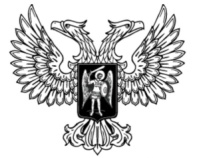 ДонецкАЯ НароднАЯ РеспубликАЗАКОНО ВНЕСЕНИИ ИЗМЕНЕНИЯ В СТАТЬЮ 185 
УГОЛОВНО-ИСПОЛНИТЕЛЬНОГО КОДЕКСА 
ДОНЕЦКОЙ НАРОДНОЙ РЕСПУБЛИКИПринят Постановлением Народного Совета 14 июня 2022 годаСтатья 1Внести в часть 9 статьи 185 Уголовно-исполнительного кодекса Донецкой Народной Республики от 30 июня 2021 года № 299-IIНС (опубликован на официальном сайте Народного Совета Донецкой Народной Республики 2 июля 2021 года) изменение, изложив ее в следующей редакции:«9. Перечень заболеваний, препятствующих отбыванию наказания, порядок направления на медицинское освидетельствование осужденных, ходатайствующих об освобождении (представляемых к освобождению) от отбывания наказания в связи с болезнью, и порядок медицинского освидетельствования осужденных, ходатайствующих об освобождении (представляемых к освобождению) от отбывания наказания в связи с болезнью, утверждаются Правительством Донецкой Народной Республики.».ГлаваДонецкой Народной Республики					Д.В. Пушилинг. Донецк14 июня 2022 года№ 377-IIНС